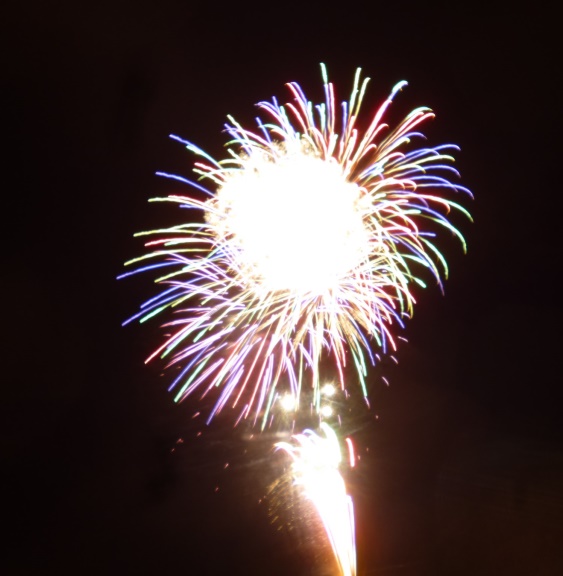 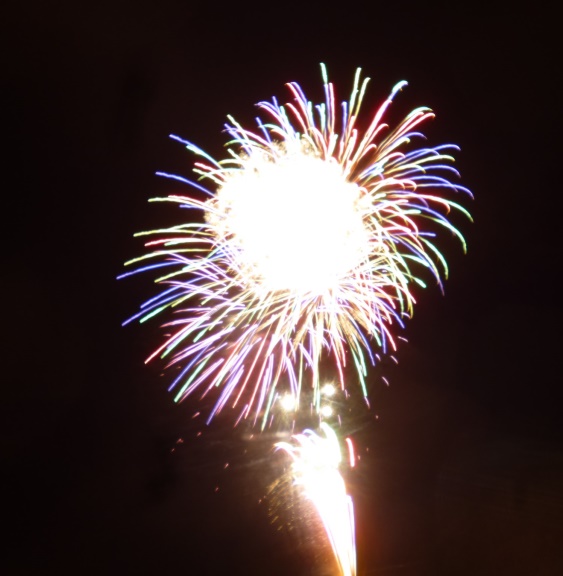 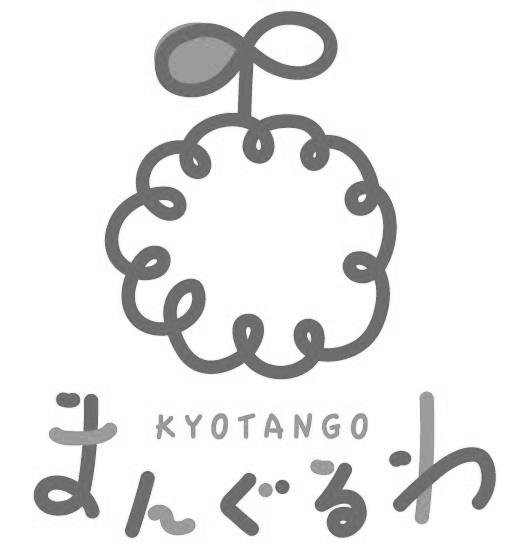 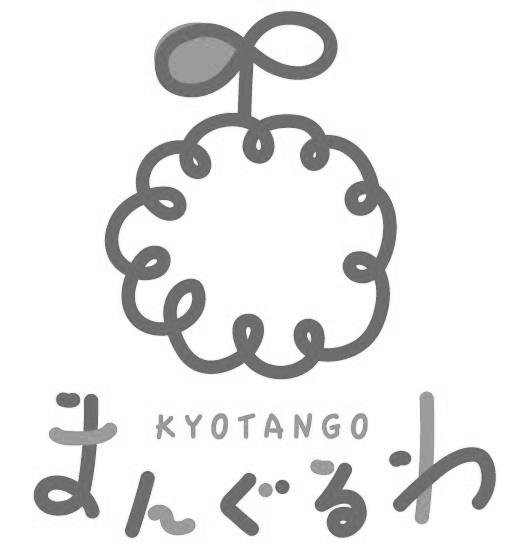 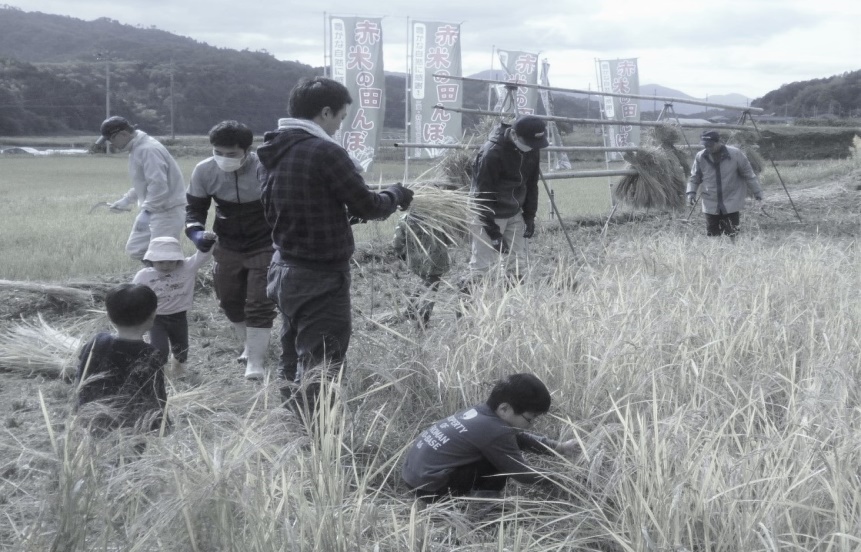 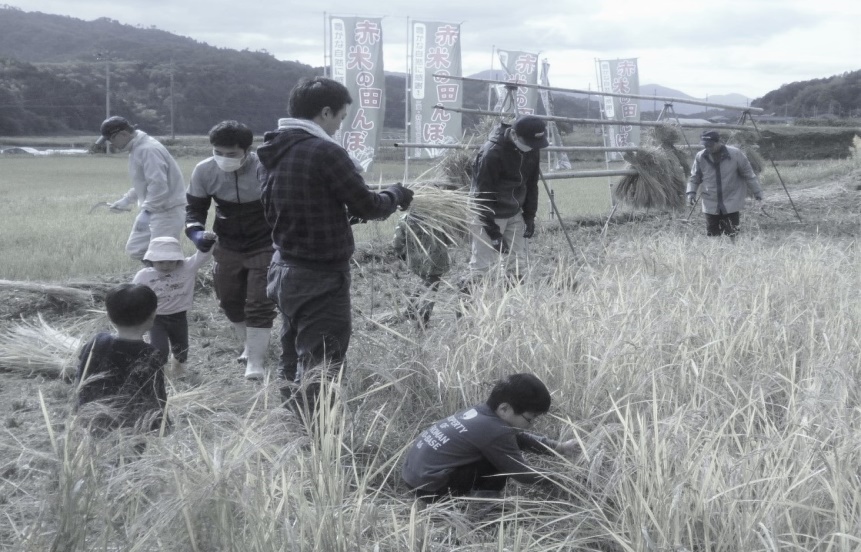 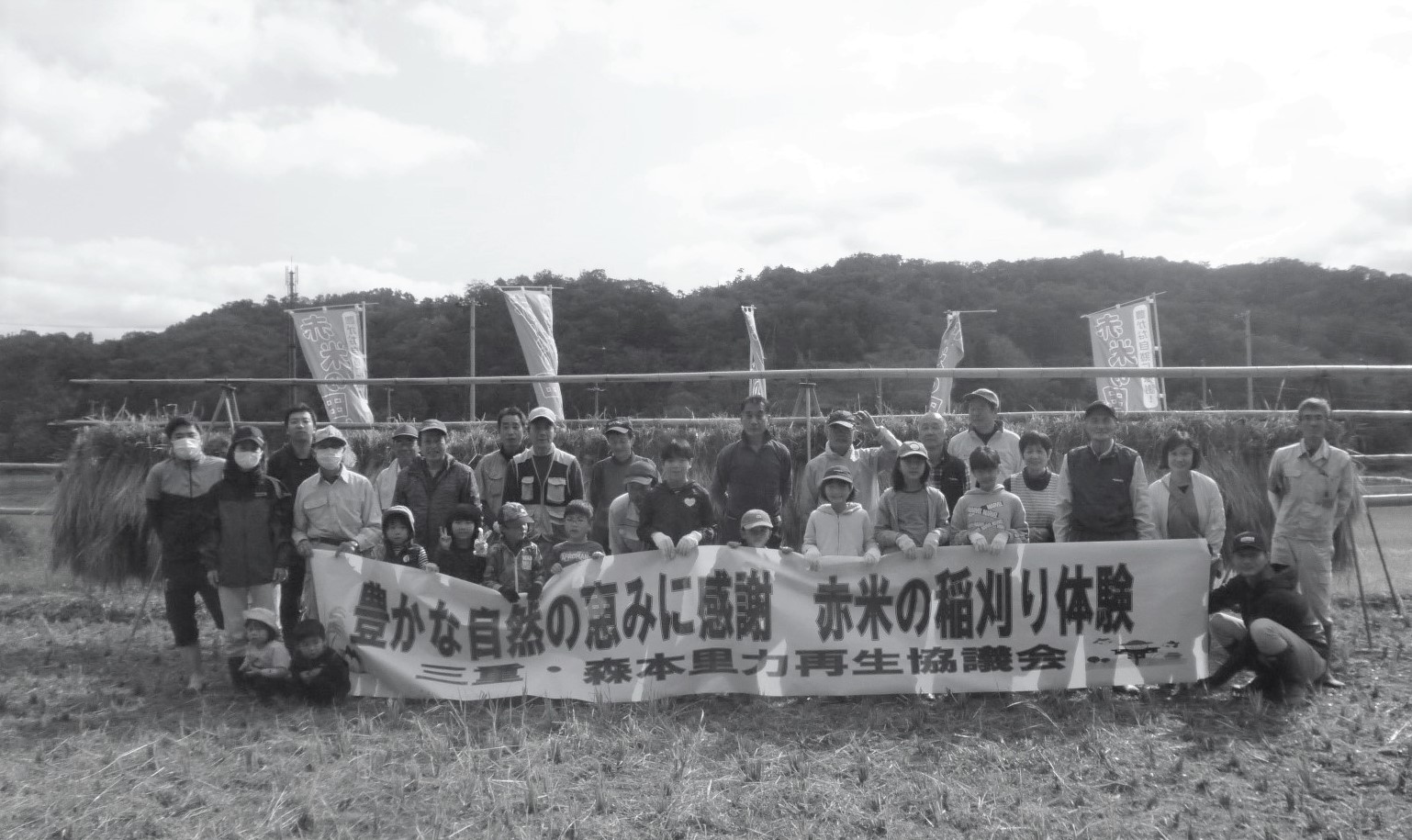 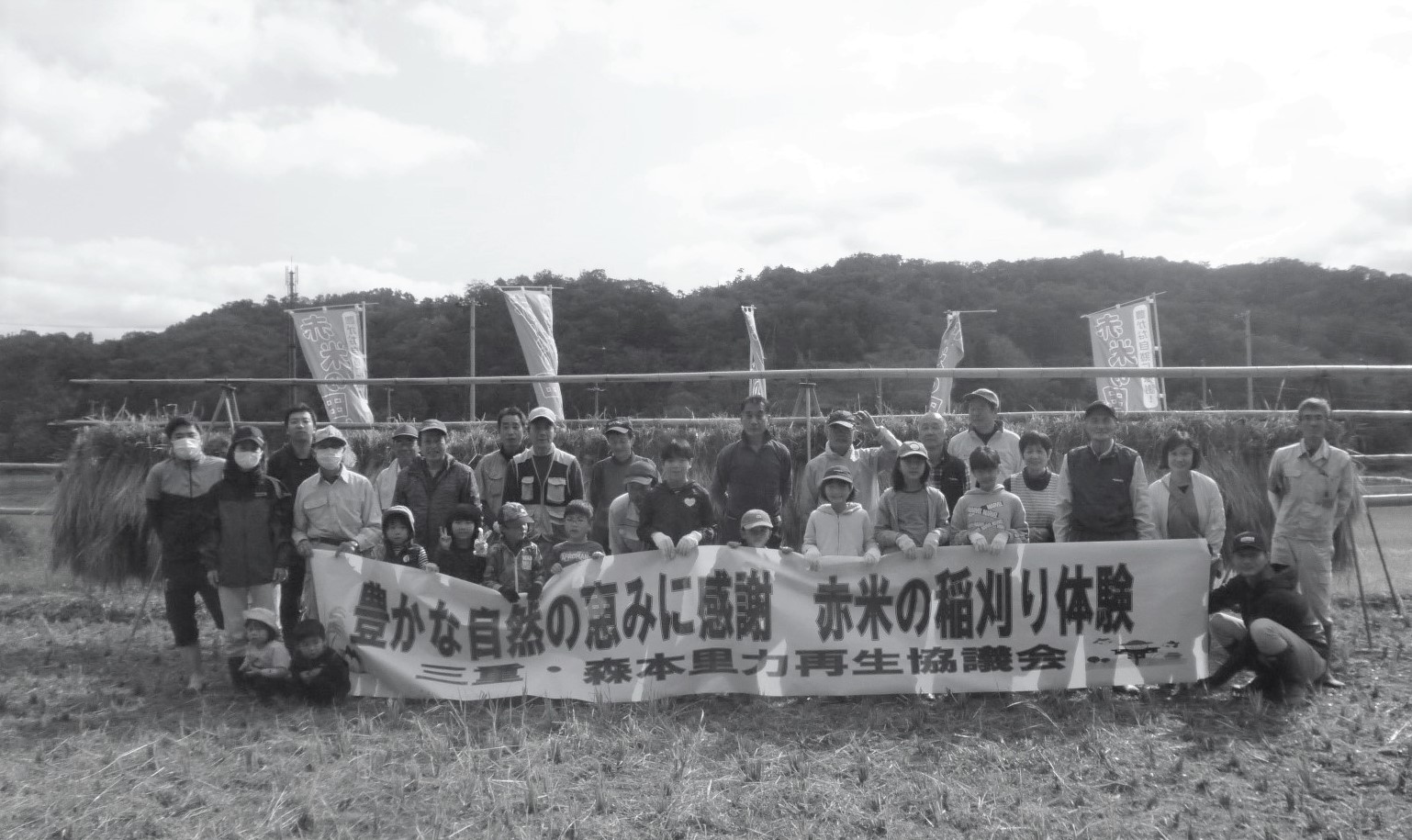 第　21 号令和２年11月10日号三重・森本里力再生協議会